AP Exam Schedule 2018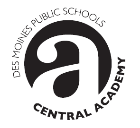 DayMon.Dt.SubjectAMPMLocationMondayMay7Chemistry8:00@North, Roosevelt; @ Academy all othersMondayMay7Spanish Literature8:00@ Hoover, Roosevelt MondayMay7Psychology12:30@ Home SchoolTuesdayMay8Seminar 8:00@AcademyTuesday May8Spanish Language8:00@ Home SchoolTuesdayMay8Art History12:30@AcademyTuesdayMay8Physics 112:30@East, Lincoln, Roosevelt; @Academy all othersWednesdayMay9English Literature8:00@ Home school; @ Academy for non-DMPS studentsWednesdayMay9Physics 212:30@AcademyWednesdayMay9Japanese Language12:30@ AcademyThursdayMay10US Government8:00@ Home SchoolThursdayMay10Environmental Sci.12:30@East, Hoover, North, Roosevelt; @Academy all othersThursdayMay10Chinese Language12:30@AcademyFridayMay11US History8:00@ Home school; @ Academy for non-DMPS studentsFridayMay11German Language8:00@ AcademyFridayMay11Comp. Sci. Principles12:30@East, Roosevelt; @ Academy all othersFridayMay11Studio Art@ Home schoolMondayMay14Biology8:00@East, Lincoln, North, Roosevelt; @Academy all othersMondayMay14Music Theory8:00@ Home SchoolMondayMay14Physics C: Mechanics12:30@ AcademyMondayMay14Physics C: Elec/Mag2:00@ AcademyTuesdayMay15Calculus AB8:00@ Home School; @Academy for non-DMPS studentsTuesdayMay15Calculus BC8:00@AcademyTuesdayMay15French Language12:30@East; @ Academy all othersTuesdayMay15Computer Science A12:30@AcademyWednesdayMay16English Language8:00@ Home school; @ Academy for non-DMPS studentsWednesdayMay16Macroeconomics12:30@East, Lincoln, Roosevelt; @Academy all othersWednesdayMay16Italian Language12:30@AcademyThursdayMay17Comparative Gov’t8:00@ AcademyThursdayMay17World History8:00@ AcademyThursdayMay17Statistics12:30@ Home schoolFridayMay18Human Geography8:00@ Home school; @ Academy for non-DMPS studentsFridayMay18Microeconomics8:00@RooseveltFridayMay18European History12:30@Academy